Informujemy, Administrator danych osobowych: Uniwersytet Ignatianum w Krakowie przy ul. Kopernika 26, 31-501 Kraków. Kontakt do Administratora:  rektorat@ignatianum.edu.pl lub nr tel.: 123 999 502.  Posługujemy się danymi na podstawie naszego uzasadnionego interesu prawnego tj. w celach związanych z komunikacją pomiędzy nami a Państwem (co może wynikać również z formalnie wiążących nas ustaleń i współpracy). Więcej informacji dostępne jest w Polityce Prywatności.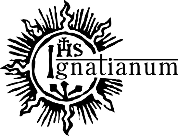 Imię i nazwiskostanowiskoDział/Biuro/inne… Uniwersytetu Ignatianum w Krakowie (+48) 123 456 789  (+48) 12 39 99 500mail@ignatianum.edu.plul. Kopernika 26, 31-501 Kraków, Budynek Główny/inne, p. xx www.ignatianum.edu.pl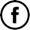 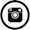 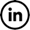 